Compliance and Asset Oversight – Physical InspectionsAttn: Construction InspectionsFax: 512.475.3359       Email:  construction.inspections@tdhca.texas.gov2019 FINAL CONSTRUCTION INSPECTION REQUEST FORMOwners are required to submit evidence of construction completion within 30 days of completion.  The Department will conduct a final inspection upon receipt and review of this Final Construction Inspection Request Form and once it is verified that all requested documentation has been submitted.Copies of the following documents must be provided with this form.  Please check each box below to indicate that the documentation is included in the submittal package.  Specific instructions for the numbered items are provided in the following pages under the title Instructions for Additional Documentation.  The request package should be submitted electronically (steps for uploading documents in CMTS are included).  Upon review of the documents the Department may request additional information.		1) AIA G704 - certificate of substantial completion signed and dated.		2) Completed unit and amenity checklist (blank form attached).		3) Site plan and floor plans for each unit type, common facility, and employee-only facility.		4) Owner’s & architect’s certifications for 2010 ADA play areas.  Indicate here    if not applicable.		5) Photographs of clubhouse and site facilities, standard and accessible units, and any 2010 ADA play areas		6) Owner certifications and product information sheets for certain amenities.		7) Architect cert. development was built in compliance with all applicable laws.		8) Engineer (if applicable) or architect cert. development was built in compliance with design requirements.I (we) hereby acknowledge and certify that the project is at least      % complete, as of      	 (date). Evidence that the Development has been placed in service is substantiated by documentation provided which I (we) certify to be true and correct.By: 							       Signature of Owner					  DatePrinted Name					  Title2019 Inspection Request ProceduresDownload a request applicationTo download a construction inspection request form, go to the Construction Inspections and Accessibility page of the TDHCA website at: http://www.tdhca.texas.gov/pmcomp/inspections/construction.htm .  Find the applicable form for the award year of the development to be inspected from the list on this page and select it to bring up a blank application (1-page request form, 3-page instructions, and 3-page checklist).When to submit the requestPrepare a package containing all of the items listed on the request form and submit your request to the Department when construction is 100% complete (owners are required to submit evidence of construction completion within 30 days of completion).  Developers are cautioned to not submit a request too early because the focus of much of the inspection is on construction work that is typically completed at the very end of development.  Inspections that are attempted even as late as 95% to 97% completion may need to be called off and rescheduled or other lengthy measures may be necessary to conclude the process.How to submit the requestThe entire package should be uploaded to the Electronic Document Attachment system through the property’s Compliance Monitoring and Tracking System (CMTS) in as few attachments as possible (15Mb per upload).  For instructions on how to use the attachment system, go to the Compliance Monitoring and Tracking System page at: http://www.tdhca.texas.gov/comp_reporting.htm and select the Attaching Documents link listed under CMTS User Guidelines. Title the uploaded request package “Final Inspection Request” and send it to the attention of Michael Podoloff. Processing time frameThe time that staff requires to perform certain steps in the process can vary widely depending on the inspector’s workload at the time and the level of difficulty involved in the preparation of the report.  For this reason, it is not possible to know beforehand exactly how long it will take to complete the process for every inspection.  Developers, however, can help ensure the quickest results by following the procedures outlined in this request form.  Very soon after a complete request package is received, a notice is issued to the inspector assigned to perform the inspection and the inspector will coordinate and schedule a date to conduct the inspection.  For developments that have been pre-inspected and are well prepared (see Scope of Inspection below), a final report can be issued in as early as 30 days from the inspection date.  Developers are encouraged to call Department staff to resolve any potential problems before the actual inspection takes place.What buildings and spaces may be inspectedWhen a date and time are set, the inspector will confirm the schedule by written notice to the owner contact by email.  The notice states that access to all units and all common use facilities will be required and that the dwelling units to be inspected will be selected by the inspector at random.  One standard unit and one accessible unit of each bedroom/bathroom type are typically inspected.  Any required corrective action resulting from findings identified in an inspected unit will apply to the same condition in all units of the same type.  In some cases, employee-only facilities may be inspected.Scope of inspectionsThe main focus of the construction inspection is dwelling unit size, number and type; installation of common and unit amenities; and accessibility design.  Owners are advised to conduct a pre-inspection walk-through of the property using the checklist that will be used for the inspection.  The criteria for compliance are included in the checklist for each inspection item.  To download the checklist, go to the Construction Inspections and Accessibility page at: http://www.tdhca.texas.gov/pmcomp/inspections/construction.htm to select from the links listed under “Construction Inspection Forms and Information.”  It should be noted that the checklist is periodically revised and that it remains the owner’s responsibility to satisfy all application commitments and program requirements regardless of whether an item is addressed in the current checklist.  Separate NSPIRE reportIn addition to the final construction inspection, a NSPIRE inspection may also be conducted.  The NSPIRE inspection is a separate inspection using different protocols and resulting in a separate report.  Owner correspondence with inspection staff, including responses to any required corrective action identified in the two reports must be addressed in separate submittals and identified as pertaining to either the construction inspection or the NSPIRE inspection.Instructions for Additional DocumentationPlease provide in the inspection request package the following building plans, certifications, and product information cut-sheets:AIA G704.  Certificate of substantial completion  – AIA Documents G704 certified by Architect to be 100% complete.Unit and amenities checklist.  In the attached three-page checklist, complete the appropriate fields and checkboxes in Sections A, B, C and D for development and unit characteristics; and the checkboxes under the heading “Development Owner”` in Sections E and F indicating amenity items provided in the development.  These pages are the first pages of the full checklist that the inspector will use in the inspection.Building plansSite plan. An as-built or most recent site plan showing the overall accessible route, parking spaces including location of accessible spaces, each common use site amenity, property boundary line, building footprint and the location of each mobility and sensory accessible dwelling unit.Floor plans. As-built or most recent floor plans for buildings with common-use and employee-only facilities, and bedroom/bathroom types for each standard and accessible unit.Two certifications for 2010 ADA play area ground surfaces (refer to Rule 102.6 of the Texas Administrative Code for 2010 ADA applicability).  #1) Provide a certification of compliance by the certified installer, architect, or engineer responsible for specifying the playground surfacing materials for the following two standards:  ASTM F 1951-99 (maximum force needed to propel a wheelchair across the surface); and ASTM F 1292-99/04 (impact attenuation in use zones).  #2) Provide a commitment, signed by the owner, ensuring regular and frequent maintenance of protective surfacing materials (especially if loose-fill) in accordance with safety requirements defined in ASTM F1292-99/04 (above), where a user might land when falling from or exiting the play equipment.Photographs.  With the exception of photographs of the playground details requested below, only general views of the following buildings and facilities are required.ADA play area (if 2010 ADA requirements apply, see above).  Multiple photographs showing all ground level play components and any elevated components, ramps, rails and transfer systems taken from different angles and distances.  Please label pictures if there are multiple play areas.Site.  A wide frame of the site showing the leasing office building and entry, including a portion of the parking area, pedestrian walkways, and some exterior common use amenities if possible.Clubhouse.  Examples of the primary interior common use facilities.Units.  Examples of kitchens and bathrooms in the standard and accessible units.Product information for unverifiable items.  Back-up documentation is used to verify compliance of certain features that cannot be determined by the inspector in the field.  Please provide both an owner’s certification that the item was provided at the site or in every unit, and provide product information sheets, engineer’s or architect’s certifications, or other forms of verification that the item meets the specifications required in the QAP or Rules.  For the following, please provide these specifications as they may apply:Energy Star appliances and ceiling fans (mandatory).  If an Energy Star logo is not displayed or product literature does not say it is Energy Star “qualified”, provide documentation showing the model number; and an architect’s, engineer’s, or a certified energy rater’s certification of Energy Star equivalency.  Certifications must include a comparative analysis of product performance specifications and all applicable Energy Star requirements to provide clear evidence of equivalency in the same terminology used by the Energy Star program so that efficiency comparisons can be determined (note QAP exemption if there is no dishwasher for a USDA or rehab development with no previous dishwasher).15 / 16 SEER HVAC or rehab radiant barrier (scoring).  For a new or rehab development provide a sample energy use label, or for a rehab development provide photographic evidence showing radiant barrier installation.Water conserving devices (scoring).  For fixtures that do not display the water usage, provide product documentation showing specifications in gallons per minute and gallons per flush.Communication cabling (mandatory).  Provide evidence that new construction dwelling units are wired with current technology cabling or better to each bedroom, dining and living room.Healthy finish materials (scoring).  Provide evidence showing product specifications regarding volatile organic compound emissions (VOC) for all paints, stains, adhesives and sealants and an architect’s or engineer’s certification that the specifications are consistent with the limits prescribed under Green Seal 11 or other applicable Green Seal standards.Green Building certifications (scoring).  Provide certification of compliance with a copy of the WaterSense label, Enterprise Green Communities, LEED, or ICC 700 National Green Building StandardFree high speed internet service to all units (scoring).  Provide a copy of the provider’s contract for services.Please contact the construction inspection staff with any questions concerning the scope of inspections or specific design requirements.  Team Lead Construction Mike Podoloff can be reached at 512-475-1643.Development Owner: Please complete the un-shaded sections of A - G and submit with plan review request or inspection request* Commercial-grade: Stationary bike, elliptical trainer, treadmill, rowing, universal gym, multi-function weight bench, dumbbell set, stair climber or other similar equip.Development Name:TDHCA File No.:Development Address:::::NAME and ADDRESS of OWNERSHIP ENTITYNAME and ADDRESS of OWNERSHIP ENTITYNAME and ADDRESS of OWNERSHIP ENTITYNAME and ADDRESS of OWNERSHIP ENTITYNAME and ADDRESS of OWNERSHIP ENTITYNAME and ADDRESS of OWNERSHIP ENTITYNAME and ADDRESS of OWNERSHIP ENTITYNAME and ADDRESS of OWNERSHIP ENTITYNAME and ADDRESS of OWNERSHIP ENTITYNAME and ADDRESS of OWNERSHIP ENTITYNAME and ADDRESS of OWNERSHIP ENTITYName:Contact:Contact:Phone:(     )      (     )      Ext.Fax:Fax:(     )      Email address:Email address:NAME and ADDRESS of ONSITE CONTACT (Authorized Owner’s Representative)NAME and ADDRESS of ONSITE CONTACT (Authorized Owner’s Representative)NAME and ADDRESS of ONSITE CONTACT (Authorized Owner’s Representative)NAME and ADDRESS of ONSITE CONTACT (Authorized Owner’s Representative)NAME and ADDRESS of ONSITE CONTACT (Authorized Owner’s Representative)NAME and ADDRESS of ONSITE CONTACT (Authorized Owner’s Representative)NAME and ADDRESS of ONSITE CONTACT (Authorized Owner’s Representative)NAME and ADDRESS of ONSITE CONTACT (Authorized Owner’s Representative)NAME and ADDRESS of ONSITE CONTACT (Authorized Owner’s Representative)NAME and ADDRESS of ONSITE CONTACT (Authorized Owner’s Representative)NAME and ADDRESS of ONSITE CONTACT (Authorized Owner’s Representative)NAME and ADDRESS of ONSITE CONTACT (Authorized Owner’s Representative)NAME and ADDRESS of ONSITE CONTACT (Authorized Owner’s Representative)Name:Title:Title:Title:Phone:(     )      -     (     )      -     Ext.:Fax:Fax:(     )      -     (     )      -     (     )      -     Email Address:Email Address:Texas Department of Housing & Community AffairsTexas Department of Housing & Community AffairsTexas Department of Housing & Community AffairsTexas Department of Housing & Community AffairsTexas Department of Housing & Community AffairsTexas Department of Housing & Community AffairsTexas Department of Housing & Community AffairsTexas Department of Housing & Community AffairsDevelopment Inspection ChecklistDevelopment Inspection ChecklistDevelopment Inspection ChecklistDevelopment Inspection Checklist2019 Award Year2019 Award Year2019 Award Year2019 Award YearShaded Areas for Department Use	Requested  within 30 days of completion Y   N Shaded Areas for Department Use	Requested  within 30 days of completion Y   N Shaded Areas for Department Use	Requested  within 30 days of completion Y   N Shaded Areas for Department Use	Requested  within 30 days of completion Y   N Shaded Areas for Department Use	Requested  within 30 days of completion Y   N Shaded Areas for Department Use	Requested  within 30 days of completion Y   N Shaded Areas for Department Use	Requested  within 30 days of completion Y   N Shaded Areas for Department Use	Requested  within 30 days of completion Y   N Inspector:CMTS #Site contact: Printed NameSignatureDateDateA.  GENERAL INFORMATIONA.  GENERAL INFORMATIONA.  GENERAL INFORMATIONA.  GENERAL INFORMATIONA.  GENERAL INFORMATIONA.  GENERAL INFORMATIONA.  GENERAL INFORMATIONA.  GENERAL INFORMATIONA.  GENERAL INFORMATIONA.  GENERAL INFORMATIONA.  GENERAL INFORMATIONA.  GENERAL INFORMATIONA.  GENERAL INFORMATIONA.  GENERAL INFORMATIONA.  GENERAL INFORMATIONA.  GENERAL INFORMATIONA.  GENERAL INFORMATIONA.  GENERAL INFORMATIONA.  GENERAL INFORMATIONA.  GENERAL INFORMATIONA.  GENERAL INFORMATIONA.  GENERAL INFORMATIONA.  GENERAL INFORMATIONA.  GENERAL INFORMATIONA.  GENERAL INFORMATIONA.  GENERAL INFORMATIONA.  GENERAL INFORMATIONA.  GENERAL INFORMATIONA.  GENERAL INFORMATIONA.  GENERAL INFORMATIONA.  GENERAL INFORMATIONA.  GENERAL INFORMATIONA.  GENERAL INFORMATIONA.  GENERAL INFORMATIONA.  GENERAL INFORMATIONA.  GENERAL INFORMATIONA.  GENERAL INFORMATIONDevelopmentDevelopmentDevelopmentDevelopmentDevelopmentDevelopmentDevelopmentDevelopmentDevelopmentDevelopmentDevelopmentDevelopmentDevelopmentDevelopmentDevelopmentDevelopmentDevelopmentDevelopment Owner   (shown in CMTS)Development Owner   (shown in CMTS)Development Owner   (shown in CMTS)Development Owner   (shown in CMTS)Development Owner   (shown in CMTS)Development Owner   (shown in CMTS)Development Owner   (shown in CMTS)Development Owner   (shown in CMTS)Development Owner   (shown in CMTS)Development Owner   (shown in CMTS)Development Owner   (shown in CMTS)Development Owner   (shown in CMTS)Development Owner   (shown in CMTS)Development Owner   (shown in CMTS)Development Owner   (shown in CMTS)Development Owner   (shown in CMTS)Development Owner   (shown in CMTS)Development Owner   (shown in CMTS)Development Owner   (shown in CMTS)Development Owner   (shown in CMTS)Devel. Name:Devel. Name:Devel. Name:Owner Entity:Owner Entity:Owner Entity:Owner Entity:Owner Entity:Owner Entity:Owner Entity:Devel. Address:Devel. Address:Devel. Address:Owner Contact:Owner Contact:Owner Contact:Owner Contact:Owner Contact:Owner Contact:Owner Contact:City/Zip Code:City/Zip Code:City/Zip Code:Owner Address:Owner Address:Owner Address:Owner Address:Owner Address:Owner Address:Owner Address:Site Contact / #:Site Contact / #:Site Contact / #:City/State/Zip:City/State/Zip:City/State/Zip:City/State/Zip:City/State/Zip:City/State/Zip:City/State/Zip:B.  INSPECTION TYPE / PROGRAMB.  INSPECTION TYPE / PROGRAMB.  INSPECTION TYPE / PROGRAMB.  INSPECTION TYPE / PROGRAMB.  INSPECTION TYPE / PROGRAMB.  INSPECTION TYPE / PROGRAMB.  INSPECTION TYPE / PROGRAMB.  INSPECTION TYPE / PROGRAMB.  INSPECTION TYPE / PROGRAMB.  INSPECTION TYPE / PROGRAMB.  INSPECTION TYPE / PROGRAMB.  INSPECTION TYPE / PROGRAMB.  INSPECTION TYPE / PROGRAMB.  INSPECTION TYPE / PROGRAMB.  INSPECTION TYPE / PROGRAMB.  INSPECTION TYPE / PROGRAMB.  INSPECTION TYPE / PROGRAMB.  INSPECTION TYPE / PROGRAMB.  INSPECTION TYPE / PROGRAMB.  INSPECTION TYPE / PROGRAMB.  INSPECTION TYPE / PROGRAMB.  INSPECTION TYPE / PROGRAMB.  INSPECTION TYPE / PROGRAMB.  INSPECTION TYPE / PROGRAMB.  INSPECTION TYPE / PROGRAMB.  INSPECTION TYPE / PROGRAMB.  INSPECTION TYPE / PROGRAMB.  INSPECTION TYPE / PROGRAMB.  INSPECTION TYPE / PROGRAMB.  INSPECTION TYPE / PROGRAMB.  INSPECTION TYPE / PROGRAMB.  INSPECTION TYPE / PROGRAMB.  INSPECTION TYPE / PROGRAMB.  INSPECTION TYPE / PROGRAMB.  INSPECTION TYPE / PROGRAMB.  INSPECTION TYPE / PROGRAMB.  INSPECTION TYPE / PROGRAMPlan ReviewPlan ReviewPlan ReviewPlan ReviewMid InspectionMid InspectionMid InspectionLIHTCLIHTCLIHTCLIHTCLIHTCLIHTC#     #     HOMEHOMEHOMEHOMEHOMEHOMEHOME#     #     NSPNSP#     #     #     #     #     #     Initial InspectionInitial InspectionInitial InspectionInitial InspectionFinal InspectionFinal InspectionFinal InspectionBondBondBondBondBondBond#     #     HTFHTFHTFHTFHTFHTFHTF#     #     #     #     #     #     #     #     C.  DEVELOPMENT CHARACTERISTICSC.  DEVELOPMENT CHARACTERISTICSC.  DEVELOPMENT CHARACTERISTICSC.  DEVELOPMENT CHARACTERISTICSC.  DEVELOPMENT CHARACTERISTICSC.  DEVELOPMENT CHARACTERISTICSC.  DEVELOPMENT CHARACTERISTICSC.  DEVELOPMENT CHARACTERISTICSC.  DEVELOPMENT CHARACTERISTICSC.  DEVELOPMENT CHARACTERISTICSC.  DEVELOPMENT CHARACTERISTICSC.  DEVELOPMENT CHARACTERISTICSC.  DEVELOPMENT CHARACTERISTICSC.  DEVELOPMENT CHARACTERISTICSC.  DEVELOPMENT CHARACTERISTICSC.  DEVELOPMENT CHARACTERISTICSC.  DEVELOPMENT CHARACTERISTICSC.  DEVELOPMENT CHARACTERISTICSC.  DEVELOPMENT CHARACTERISTICSC.  DEVELOPMENT CHARACTERISTICSC.  DEVELOPMENT CHARACTERISTICSC.  DEVELOPMENT CHARACTERISTICSC.  DEVELOPMENT CHARACTERISTICSC.  DEVELOPMENT CHARACTERISTICSC.  DEVELOPMENT CHARACTERISTICSC.  DEVELOPMENT CHARACTERISTICSC.  DEVELOPMENT CHARACTERISTICSC.  DEVELOPMENT CHARACTERISTICSC.  DEVELOPMENT CHARACTERISTICSC.  DEVELOPMENT CHARACTERISTICSC.  DEVELOPMENT CHARACTERISTICSC.  DEVELOPMENT CHARACTERISTICSC.  DEVELOPMENT CHARACTERISTICSC.  DEVELOPMENT CHARACTERISTICSC.  DEVELOPMENT CHARACTERISTICSC.  DEVELOPMENT CHARACTERISTICSC.  DEVELOPMENT CHARACTERISTICSNew constructionNew constructionNew constructionNew constructionNew constructionSingle FamilySingle FamilySingle FamilySingle FamilySingle FamilySingle FamilySRO unitsSRO unitsSRO unitsSRO unitsSRO unitsSRO unitsDevelopment acreageDevelopment acreageDevelopment acreageDevelopment acreageDevelopment acreageDevelopment acreageDevelopment acreageRehabilitationRehabilitationRehabilitationRehabilitationRehabilitationMultifamilyMultifamilyMultifamilyMultifamilyMultifamilyMultifamilyScattered sitesScattered sitesScattered sitesScattered sitesScattered sitesScattered sitesNumber of residence bldgs.Number of residence bldgs.Number of residence bldgs.Number of residence bldgs.Number of residence bldgs.Number of residence bldgs.Number of residence bldgs.Date of originalDate of original(rehab)(rehab)(rehab)(rehab)(rehab)(rehab)SF rental subdivisionSF rental subdivisionSF rental subdivisionSF rental subdivisionSF rental subdivisionSF rental subdivisionTwnhs. unitsTwnhs. unitsTwnhs. unitsTwnhs. unitsTwnhs. unitsTwnhs. unitsMaximum number of floorsMaximum number of floorsMaximum number of floorsMaximum number of floorsMaximum number of floorsMaximum number of floorsMaximum number of floorsconstruction:construction:Supportive Hsg. Develop.Supportive Hsg. Develop.Supportive Hsg. Develop.Supportive Hsg. Develop.Supportive Hsg. Develop.Supportive Hsg. Develop.ElderlyElderlyElderlyElderlyElderlyElderlyNumber of elevatorsNumber of elevatorsNumber of elevatorsNumber of elevatorsNumber of elevatorsNumber of elevatorsNumber of elevatorsD.   CHARACTERISTICSD.   CHARACTERISTICSD.   CHARACTERISTICSD.   CHARACTERISTICSD.   CHARACTERISTICSD.   CHARACTERISTICSD.   CHARACTERISTICSD.   CHARACTERISTICSD.   CHARACTERISTICSD.   CHARACTERISTICSD.   CHARACTERISTICSD.   CHARACTERISTICSD.   CHARACTERISTICSD.   CHARACTERISTICSD.   CHARACTERISTICSD.   CHARACTERISTICSD.   CHARACTERISTICSD.   CHARACTERISTICSD.   CHARACTERISTICSD.   CHARACTERISTICSD.   CHARACTERISTICSD.   CHARACTERISTICSD.   CHARACTERISTICSD.   CHARACTERISTICSD.   CHARACTERISTICSD.   CHARACTERISTICSD.   CHARACTERISTICSD.   CHARACTERISTICSD.   CHARACTERISTICSD.   CHARACTERISTICSD.   CHARACTERISTICSD.   CHARACTERISTICSD.   CHARACTERISTICSD.   CHARACTERISTICSD.   CHARACTERISTICSD.   CHARACTERISTICSD.   CHARACTERISTICSUnit TypeUnit TypeUnit TypeUnit TypeUnit TypeUnit TypeUnit Type TotalUnit Type TotalUnit Type TotalUnit Type TotalUnit Type TotalUnit AreaUnit AreaUnit AreaUnit AreaUnit AreaUnit AreaUnit AreaUnit AreaUnit AreaUnit AreaShaded Areas for Department UseShaded Areas for Department UseShaded Areas for Department UseShaded Areas for Department UseShaded Areas for Department UseShaded Areas for Department UseShaded Areas for Department UseShaded Areas for Department UseShaded Areas for Department UseShaded Areas for Department UseShaded Areas for Department UseShaded Areas for Department UseShaded Areas for Department UseShaded Areas for Department UseShaded Areas for Department UseShaded Areas for Department Use(Bed/Bath each type)(Bed/Bath each type)(Bed/Bath each type)(Bed/Bath each type)(Bed/Bath each type)(Bed/Bath each type)(#of units of each type)(#of units of each type)(#of units of each type)(#of units of each type)(#of units of each type)(net rentable area sq. ft.)(net rentable area sq. ft.)(net rentable area sq. ft.)(net rentable area sq. ft.)(net rentable area sq. ft.)(net rentable area sq. ft.)(net rentable area sq. ft.)(net rentable area sq. ft.)(net rentable area sq. ft.)(net rentable area sq. ft.)Unit Type Total / TypeUnit Type Total / TypeUnit Type Total / TypeUnit Type Total / TypeUnit Type Total / TypeUnit Type Total / TypeUnit Type Total / Type5% Mobility5% Mobility2% Sensory2% Sensory2% Sensory20% SF/Twnhs
(type round up)20% SF/Twnhs
(type round up)20% SF/Twnhs
(type round up)20% SF/Twnhs
(type round up)Unit Total:Unit Total:Unit Total:Sq Ft Total:Sq Ft Total:Sq Ft Total:Sq Ft Total:Sq Ft Total:Sq Ft Total:Sq Ft Total:# Accessible (total round up)# Accessible (total round up)# Accessible (total round up)# Accessible (total round up)# Accessible (total round up)# Accessible (total round up)# Accessible (total round up)Accessible Unit IdentificationAccessible Unit IdentificationAccessible Unit IdentificationAccessible Unit IdentificationAccessible Unit IdentificationAccessible Unit IdentificationAccessible Unit IdentificationAccessible Unit IdentificationAccessible Unit IdentificationAccessible Unit IdentificationAccessible Unit IdentificationAccessible Unit IdentificationAccessible Unit IdentificationAccessible Unit IdentificationAccessible Unit IdentificationAccessible Unit IdentificationAccessible Unit IdentificationAccessible Unit IdentificationAccessible Unit IdentificationAccessible Unit IdentificationAccessible Unit IdentificationAccessible Unit IdentificationAccessible Unit IdentificationAccessible Unit IdentificationAccessible Unit IdentificationAccessible Unit IdentificationAccessible Unit IdentificationAccessible Unit IdentificationDistribution Unit Type & SiteDistribution Unit Type & SiteDistribution Unit Type & SiteDistribution Unit Type & SiteDistribution Unit Type & SiteDistribution Unit Type & SiteY   N Y   N Y   N Unit TypeMobility Accessible Units
(Unit ID # / Building # of each) Mobility Accessible Units
(Unit ID # / Building # of each) Mobility Accessible Units
(Unit ID # / Building # of each) Mobility Accessible Units
(Unit ID # / Building # of each) Mobility Accessible Units
(Unit ID # / Building # of each) Mobility Accessible Units
(Unit ID # / Building # of each) Mobility Accessible Units
(Unit ID # / Building # of each) Mobility Accessible Units
(Unit ID # / Building # of each) Mobility Accessible Units
(Unit ID # / Building # of each) Mobility Accessible Units
(Unit ID # / Building # of each) Mobility Accessible Units
(Unit ID # / Building # of each) Mobility Accessible Units
(Unit ID # / Building # of each) Total      Total      Total      Total      Total      Sensory Units
(ID # / Bldg. #)Sensory Units
(ID # / Bldg. #)Sensory Units
(ID # / Bldg. #)Sensory Units
(ID # / Bldg. #)Total      Total      Total      Total      Total      Total      Townhouse or S.F. Units
w/ bdrm bthrm FHA 1st flr. Townhouse or S.F. Units
w/ bdrm bthrm FHA 1st flr. Townhouse or S.F. Units
w/ bdrm bthrm FHA 1st flr. Townhouse or S.F. Units
w/ bdrm bthrm FHA 1st flr. Townhouse or S.F. Units
w/ bdrm bthrm FHA 1st flr. Townhouse or S.F. Units
w/ bdrm bthrm FHA 1st flr. Townhouse or S.F. Units
w/ bdrm bthrm FHA 1st flr. Total      Total      1-Bed/1-Bath#     #     #     #     #     #     #     #     #     #     #     #     #     #     #     #     #     #     #     #     #     #     #     #     #     #     #     #     #     #     #     2-Bed/1-Bath#     #     #     #     #     #     #     #     #     #     #     #     #     #     #     #     #     #     #     #     #     #     #     #     #     #     #     #     #     #     #     2-Bed/2-Bath#     #     #     #     #     #     #     #     #     #     #     #     #     #     #     #     #     #     #     #     #     #     #     #     #     #     #     #     #     #     #     3-Bed/1-Bath#     #     #     #     #     #     #     #     #     #     #     #     #     #     #     #     #     #     #     #     #     #     #     #     #     #     #     #     #     #     #     3-Bed/2-Bath#     #     #     #     #     #     #     #     #     #     #     #     #     #     #     #     #     #     #     #     #     #     #     #     #     #     #     #     #     #     #     4-Bed/2-Bath#     #     #     #     #     #     #     #     #     #     #     #     #     #     #     #     #     #     #     #     #     #     #     #     #     #     #     #     #     #     #     #     #     #     #     #     #     #     #     #     #     #     #     #     #     #     #     #     #     #     #     #     #     #     #     #     #     #     #     #     #     #     #     #     #     #     #     #     #     #     #     #     #     #     #     #     #     #     #     #     #     #     #     #     #     #     #     #     #     #     #     #     #     E.  Unit Amenities / Development Construction Features                  Every unit no extra charge   m – Mandatory,  s – Specified option  Rehab 5 base pts / Supportive Hsg. 5 base pts	  Point value items to be identified in LURA and maintained or substituted with item of equal or higher valueE.  Unit Amenities / Development Construction Features                  Every unit no extra charge   m – Mandatory,  s – Specified option  Rehab 5 base pts / Supportive Hsg. 5 base pts	  Point value items to be identified in LURA and maintained or substituted with item of equal or higher valueE.  Unit Amenities / Development Construction Features                  Every unit no extra charge   m – Mandatory,  s – Specified option  Rehab 5 base pts / Supportive Hsg. 5 base pts	  Point value items to be identified in LURA and maintained or substituted with item of equal or higher valueE.  Unit Amenities / Development Construction Features                  Every unit no extra charge   m – Mandatory,  s – Specified option  Rehab 5 base pts / Supportive Hsg. 5 base pts	  Point value items to be identified in LURA and maintained or substituted with item of equal or higher valueE.  Unit Amenities / Development Construction Features                  Every unit no extra charge   m – Mandatory,  s – Specified option  Rehab 5 base pts / Supportive Hsg. 5 base pts	  Point value items to be identified in LURA and maintained or substituted with item of equal or higher valueE.  Unit Amenities / Development Construction Features                  Every unit no extra charge   m – Mandatory,  s – Specified option  Rehab 5 base pts / Supportive Hsg. 5 base pts	  Point value items to be identified in LURA and maintained or substituted with item of equal or higher valueE.  Unit Amenities / Development Construction Features                  Every unit no extra charge   m – Mandatory,  s – Specified option  Rehab 5 base pts / Supportive Hsg. 5 base pts	  Point value items to be identified in LURA and maintained or substituted with item of equal or higher valueE.  Unit Amenities / Development Construction Features                  Every unit no extra charge   m – Mandatory,  s – Specified option  Rehab 5 base pts / Supportive Hsg. 5 base pts	  Point value items to be identified in LURA and maintained or substituted with item of equal or higher valueE.  Unit Amenities / Development Construction Features                  Every unit no extra charge   m – Mandatory,  s – Specified option  Rehab 5 base pts / Supportive Hsg. 5 base pts	  Point value items to be identified in LURA and maintained or substituted with item of equal or higher valueE.  Unit Amenities / Development Construction Features                  Every unit no extra charge   m – Mandatory,  s – Specified option  Rehab 5 base pts / Supportive Hsg. 5 base pts	  Point value items to be identified in LURA and maintained or substituted with item of equal or higher valueE.  Unit Amenities / Development Construction Features                  Every unit no extra charge   m – Mandatory,  s – Specified option  Rehab 5 base pts / Supportive Hsg. 5 base pts	  Point value items to be identified in LURA and maintained or substituted with item of equal or higher valueE.  Unit Amenities / Development Construction Features                  Every unit no extra charge   m – Mandatory,  s – Specified option  Rehab 5 base pts / Supportive Hsg. 5 base pts	  Point value items to be identified in LURA and maintained or substituted with item of equal or higher valuePoints Required to Meet Threshold Points Required to Meet Threshold Points Verified Plan Review/InspectionYYNDevelopment OwnerDevelopment OwnerDevelopment OwnerDevelopment OwnerInspectorInspectorInspectorInspectorInspectorDept. UseDept. UseDept. UseCheck the Yes column if the item is provided in plans or final constructionCheck the Yes column if the item is provided in plans or final constructionCheck the Yes column if the item is provided in plans or final constructionYesVerify M & S and planned or owner-claimed items are presentVerify M & S and planned or owner-claimed items are presentVerify M & S and planned or owner-claimed items are presentVerify M & S and planned or owner-claimed items are presentVerifiedVerifiedVerifiedVerifiedSecuritySecuritySecuritySecuritySecuritySecuritySecuritySecuritySecuritySecuritySecuritySecurityFire sprinklers in all unitsFire sprinklers in all unitsFire sprinklers in all unitssSmoke alarmsSmoke alarmsSmoke alarmsRequiredRequiredKeyless deadboltKeyless deadboltKeyless deadboltRequiredRequiredSidingSidingSidingSidingSidingSidingSidingSidingSidingSidingSidingSidingStucco or masonry >30% (excl cementitious siding)     %     %     %     %     %2Kitchen Kitchen Kitchen Kitchen Kitchen Kitchen Kitchen Kitchen Kitchen Kitchen Kitchen Kitchen Dishwasher E-Star  (N/A rehab if not original, USDA or SRO)Dishwasher E-Star  (N/A rehab if not original, USDA or SRO)Dishwasher E-Star  (N/A rehab if not original, USDA or SRO)mDisposal  required in rehabs effective 8/1/22Disposal  required in rehabs effective 8/1/22Disposal  required in rehabs effective 8/1/22mMicrowave ovenMicrowave ovenMicrowave oven.5Oven/range (excl SRO)Oven/range (excl SRO)Oven/range (excl SRO)mOven self-cleaning or continuous cleaningOven self-cleaning or continuous cleaningOven self-cleaning or continuous cleaning.5Refrigerator w/ice makerRefrigerator w/ice makerRefrigerator w/ice maker.5Refrigerator E-Star (not SRO)Refrigerator E-Star (not SRO)Refrigerator E-Star (not SRO)mKitchen islandKitchen islandKitchen island.5Kitchen pantry with shelvingKitchen pantry with shelvingKitchen pantry with shelving.5Natural stone or quartz counters kitchen and bathNatural stone or quartz counters kitchen and bathNatural stone or quartz counters kitchen and bath148” upper kitchen cabinets48” upper kitchen cabinets48” upper kitchen cabinets1BathBathBathBathBathBathBathBathBathBathBathBathEPA watersense toiletsEPA watersense toiletsEPA watersense toilets.5Exhaust fan vent to outside (new const)Exhaust fan vent to outside (new const)Exhaust fan vent to outside (new const)mEPA watersense or equiv. shower heads and all faucets EPA watersense or equiv. shower heads and all faucets EPA watersense or equiv. shower heads and all faucets .5Double vanity in at least one bathroomDouble vanity in at least one bathroomDouble vanity in at least one bathroom.5Miscellaneous FeaturesMiscellaneous FeaturesMiscellaneous FeaturesMiscellaneous FeaturesMiscellaneous FeaturesMiscellaneous FeaturesMiscellaneous FeaturesMiscellaneous FeaturesMiscellaneous FeaturesMiscellaneous FeaturesMiscellaneous FeaturesMiscellaneous FeaturesCeiling fan E-Star min one/unit (N/A SRO)Ceiling fan E-Star min one/unit (N/A SRO)Ceiling fan E-Star min one/unit (N/A SRO)mCovered entriesCovered entriesCovered entries.5Covered patios or balconiesCovered patios or balconiesCovered patios or balconies.5Electric vehicle charging stationElectric vehicle charging stationElectric vehicle charging station.5High speed internet serviceHigh speed internet serviceHigh speed internet service1All areas of unit must have heating and A/C (exc ext strg)All areas of unit must have heating and A/C (exc ext strg)All areas of unit must have heating and A/C (exc ext strg)mHVAC >15/16 SEER (new) Radiant barrier (rehab attic) HVAC >15/16 SEER (new) Radiant barrier (rehab attic) HVAC >15/16 SEER (new) Radiant barrier (rehab attic) 1.5Laundry connect (new const, excl SRO if common laundry)Laundry connect (new const, excl SRO if common laundry)Laundry connect (new const, excl SRO if common laundry)mLaundry equipment E-star (front-loading in mobility units)Laundry equipment E-star (front-loading in mobility units)Laundry equipment E-star (front-loading in mobility units)2Lighting E-Star CFL, LED, fluorescent, or E-starLighting E-Star CFL, LED, fluorescent, or E-starLighting E-Star CFL, LED, fluorescent, or E-starmCurrent tech. for data / phone (bed, dining, living) (N/A rehab)Current tech. for data / phone (bed, dining, living) (N/A rehab)Current tech. for data / phone (bed, dining, living) (N/A rehab)mE-Star ceiling fans all bedroomsE-Star ceiling fans all bedroomsE-Star ceiling fans all bedrooms.5Nine foot ceilings  bdrm, living (every story)Nine foot ceilings  bdrm, living (every story)Nine foot ceilings  bdrm, living (every story)1Parking min. local code or if none 1/unit-elderly, 1.5 non-elderlyParking min. local code or if none 1/unit-elderly, 1.5 non-elderlyParking min. local code or if none 1/unit-elderly, 1.5 non-elderlymParking covered – 1 per unit carport or garage att or detachedParking covered – 1 per unit carport or garage att or detachedParking covered – 1 per unit carport or garage att or detached1.5Roofing metal or 30 yr. architectural shingles (excludes TPO)Roofing metal or 30 yr. architectural shingles (excludes TPO)Roofing metal or 30 yr. architectural shingles (excludes TPO).5Storage ≥9 sq ft on property (in addition to bdrm, entry, linen)Storage ≥9 sq ft on property (in addition to bdrm, entry, linen)Storage ≥9 sq ft on property (in addition to bdrm, entry, linen).5E-star rated windows (rehab only if in scope of work)E-star rated windows (rehab only if in scope of work)E-star rated windows (rehab only if in scope of work)mWindow screens on all operable windowsWindow screens on all operable windowsWindow screens on all operable windowsmWalk in closet at least one bedroomWalk in closet at least one bedroomWalk in closet at least one bedroom.5Breakfast bar (btwn kitchen and dining w/ seating)Breakfast bar (btwn kitchen and dining w/ seating)Breakfast bar (btwn kitchen and dining w/ seating).5Recessed or track LED lighting (kitchen and living areas)Recessed or track LED lighting (kitchen and living areas)Recessed or track LED lighting (kitchen and living areas)1Shelving Units (recessed into wall)Shelving Units (recessed into wall)Shelving Units (recessed into wall).5Hard floor surfaces over 50% all units NRAHard floor surfaces over 50% all units NRAHard floor surfaces over 50% all units NRA.5ICC Rating of at least 55 and STC rating of at least 60 ICC Rating of at least 55 and STC rating of at least 60 ICC Rating of at least 55 and STC rating of at least 60 3Enterprise Grn Comm or LEED or ICC 700 Grn Bldg Enterprise Grn Comm or LEED or ICC 700 Grn Bldg Enterprise Grn Comm or LEED or ICC 700 Grn Bldg 4ParkingParkingParkingParkingParkingParkingParkingParkingParkingParkingParkingParkingUncovered parking spaces#     #     #     #     #     sCovered parking spaces (carport)#     #     #     #     #     sGarage parking spaces – attached#     #     #     #     #     sGarage parking spaces – detached#     #     #     #     #     sF.  Common-Use Amenities 	Available to all tenants during normal business hrs at no extra chargeF.  Common-Use Amenities 	Available to all tenants during normal business hrs at no extra chargeF.  Common-Use Amenities 	Available to all tenants during normal business hrs at no extra chargeF.  Common-Use Amenities 	Available to all tenants during normal business hrs at no extra chargeF.  Common-Use Amenities 	Available to all tenants during normal business hrs at no extra chargeF.  Common-Use Amenities 	Available to all tenants during normal business hrs at no extra chargeF.  Common-Use Amenities 	Available to all tenants during normal business hrs at no extra chargeF.  Common-Use Amenities 	Available to all tenants during normal business hrs at no extra chargeF.  Common-Use Amenities 	Available to all tenants during normal business hrs at no extra chargeF.  Common-Use Amenities 	Available to all tenants during normal business hrs at no extra chargePoints Required to Meet Threshold Points Verified Plan Review/InspectionYYNDevelopment OwnerDevelopment OwnerDevelopment OwnerInspectorInspectorInspectorInspectorDept. UseDept. UseDept. UseCheck the Yes column if the item is provided in plans or final constructionCheck the Yes column if the item is provided in plans or final constructionYesVerify planned or owner-claimed items are presentVerify planned or owner-claimed items are presentVerify planned or owner-claimed items are presentVerifiedVerifiedVerifiedVerifiedFull perimeter fencing (inc non guest parking and all amenities)Full perimeter fencing (inc non guest parking and all amenities)22Controlled gate access vehicle and pedestrianControlled gate access vehicle and pedestrian11Gazebo with sitting area or covered pavilionGazebo with sitting area or covered pavilion11Accessible walking/jogging path separate from sidewalkAccessible walking/jogging path separate from sidewalk11Comm. laundry room w/min. one W/D ea. 40 units Comm. laundry room w/min. one W/D ea. 40 units 22BBQ-picnic table sets 1/50 units (grill permanently installed)BBQ-picnic table sets 1/50 units (grill permanently installed)11Swimming poolSwimming pool33Splash pad / water feature play areaSplash pad / water feature play area11Fitness room 1 piece/40 units (must be indoor or room with climate control, 24 hour access) *Fitness room 1 piece/40 units (must be indoor or room with climate control, 24 hour access) *11Fitness room 1 piece/20 units (must be indoor or room with climate control, 24 hour access) *Fitness room 1 piece/20 units (must be indoor or room with climate control, 24 hour access) *22Business center with work station and seating min. internet access, 1 printer/scanner and either 2 desktops or laptops available for checkoutBusiness center with work station and seating min. internet access, 1 printer/scanner and either 2 desktops or laptops available for checkout22Community room furnishedCommunity room furnished22Library w/ sitting area (not community room)Library w/ sitting area (not community room)11Enclosed sun porch or covered porch/patioEnclosed sun porch or covered porch/patio11Service coordinator office in addition to leasing officeService coordinator office in addition to leasing office11Activity room stocked w/ arts/crafts suppliesActivity room stocked w/ arts/crafts supplies22Secured entry only applicable if all unit entries inside bldg.(s)Secured entry only applicable if all unit entries inside bldg.(s)11Horseshoe, putting green, pool table, shuffleboard court or ping pong tableHorseshoe, putting green, pool table, shuffleboard court or ping pong table11Community dine rm, full or warm kitch adequate table seatsCommunity dine rm, full or warm kitch adequate table seats331 plyscp. 5-12 yr or tot (includes canopy shade or awning)1 plyscp. 5-12 yr or tot (includes canopy shade or awning)222 plyscps. 5-12 yr or tot (includes canopy shade or awning)2 plyscps. 5-12 yr or tot (includes canopy shade or awning)44Sport court including but not limited to tennis, basketball, volleyball, soccer or baseballSport court including but not limited to tennis, basketball, volleyball, soccer or baseball22Community theatre <52” screen, surround, DVD or streaming and seatingCommunity theatre <52” screen, surround, DVD or streaming and seating33Dog park enclosed (intended for dogs to run off leash)Dog park enclosed (intended for dogs to run off leash)11High speed Wi-Fi in common area (10 Mbps min)High speed Wi-Fi in common area (10 Mbps min)11High speed Wi-Fi throughout development (10 Mbps min)High speed Wi-Fi throughout development (10 Mbps min)22Security cameras monitered 24 hrs/7 days per bldg  (on/off site)Security cameras monitered 24 hrs/7 days per bldg  (on/off site)33Security cameras recorded 24 hrs/7 days per bldgSecurity cameras recorded 24 hrs/7 days per bldg11Courtesy patrol (answer phones for security/complaint and can dispatch patrol officer in timely manner min)Courtesy patrol (answer phones for security/complaint and can dispatch patrol officer in timely manner min)33Lighted pathways along all accessible routesLighted pathways along all accessible routes11Secured bicycle parking 1 per 5 units w/in reasonable prox bldgSecured bicycle parking 1 per 5 units w/in reasonable prox bldg11Shaded rooftop or structural viewing deck (500 sq ft min)Shaded rooftop or structural viewing deck (500 sq ft min)22Porte-cocherePorte-cochere11Resident ran community garden (owner provides access to water, soil and mulch annualy)Resident ran community garden (owner provides access to water, soil and mulch annualy)11Package lockers 1 per/8 units (located w/in development and accessible to residents 24/7)Package lockers 1 per/8 units (located w/in development and accessible to residents 24/7)22Multifunctional learning and care center or conference room (appropriate furnishings, must equal 15 sq ft times the total number of units but not exceed 2000 sq ft, must be separate from any other community space but may include a kitchen, rooms include storage)Multifunctional learning and care center or conference room (appropriate furnishings, must equal 15 sq ft times the total number of units but not exceed 2000 sq ft, must be separate from any other community space but may include a kitchen, rooms include storage)44Multifunctional learning and care center or conference room (appropriate furnishings, must equal 10 sq ft times the total number of units but not exceed 1000 sq ft, must be separate from any other community space but may include a kitchen, rooms include storage) Multifunctional learning and care center or conference room (appropriate furnishings, must equal 10 sq ft times the total number of units but not exceed 1000 sq ft, must be separate from any other community space but may include a kitchen, rooms include storage) 22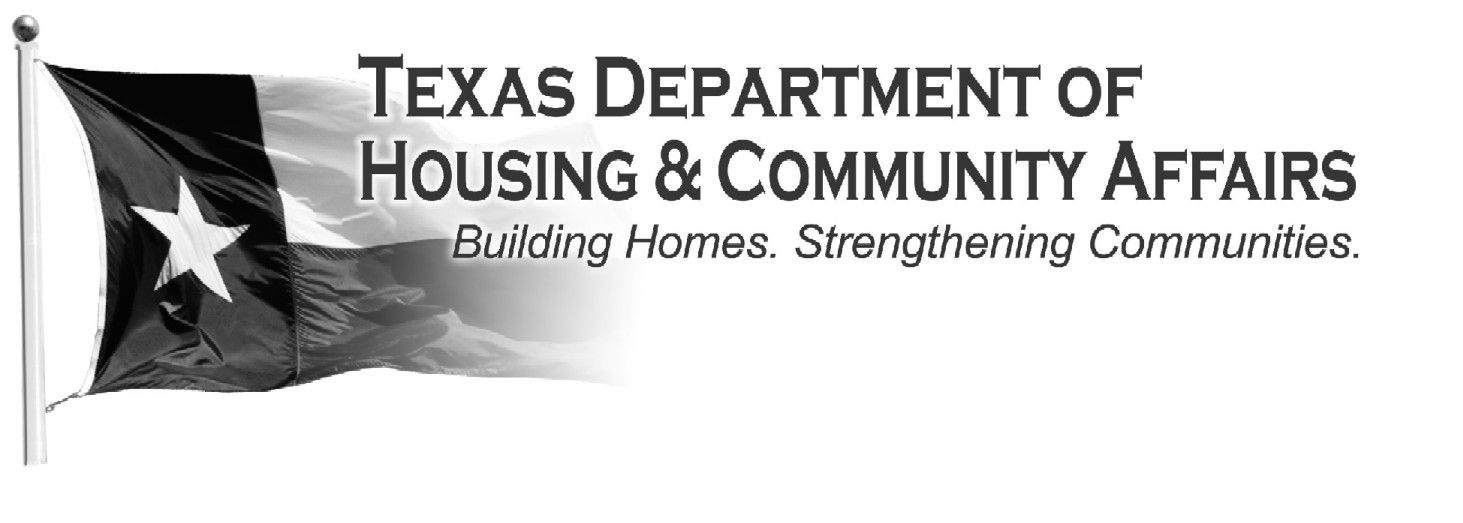 